الجمهوريــــــــــــــــــــــة الجزائريـــــــــــة الديمقراطيـــــــــة الشعبيـــــــة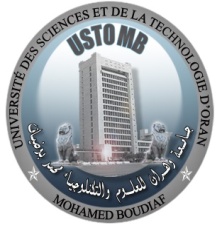 وزارة التعليـــــــــــم العـــــــــــالي و البحـــــــــث العلـــــــميجامعة وهران للعلوم والتكنولوجيا محمد بوضياف République Algérienne Démocratique et PopulaireMinistère de l’Enseignement Supérieur Et de la Recherche ScientifiqueUniversité d’Oran des Sciences et de la Technologie  Mohamed BOUDIAFFaculté de Génie MécaniqueDépartement de Génie MaritimeFormation doctorale : Thermodynamique, Propulsion Marine Et EnvironnementNombre de poste ouverts : 04 Nombre de candidats : 38 (+03)Nombre de candidats Retenus à passer les épreuves écrites : 29 (+03) N° Nom Prénom Date de naissance Classement/ AnnexObservation01SOBHIAsmaa soumia04/06/1994ARetenu(e)02DJOUDERNordine01/08/1992ARetenu(e)03ZIRARYounes24/11/1990ARetenu(e)04HOSNIAbderraouf29/01/1993ARetenu(e)05BENNADJEMASabah26/03/1979ARetenu(e)06FENOUCHERamzi28/03/1993ARetenu(e)07BENHADDOUAmal02/01/1991ARetenu(e)08SAIDKhaled11/02/1994ARetenu(e)09DAOUDISuhila25/01/1991BRetenu(e)10DEKKICHEMohammed zine eddine18/09/1993BRetenu(e)11BEKHIRAOmar27/10/1993BRetenu(e)12M'HAMEDFatima22/07/1992BRetenu(e)13KADDOUR BRAHIMIkram10/12/1993BRetenu(e)14SABEURMalika21/11/1993BRetenu(e)15MEZIANETarik18/05/1992CRetenu(e)16GHESLIMounira05/10/1991CRetenu(e)17ZEGOURMohamed chawki05/05/1991CRetenu(e)18BELAIDChahrazad17/05/1990CRetenu(e)19BOUZAIDAKenza02/05/1992CRetenu(e)20KERFAHAbderrahmane30/12/1992CRetenu(e)21KHELIFAMokhtaria04/09/1990CRetenu(e)22BENHAMLAOUIYoucef28/07/1992CRetenu(e)23BADISTarek06/09/1987CRetenu(e)24KHELIFFatima zohra19/12/1978CRetenu(e)25ABBESAbdelhak28/09/1992CRetenu(e)26YAHIAOUIYassine02/06/1992CRetenu(e)27BOUZERIBAAmir12/12/1992DRetenu(e)28BENTAYEBLakhdar31/05/1990DRetenu(e)29NAOUFELKhitar10/04/1993DRetenu(e)30BOUDEBZAMohamed lamine03/10/1992ARetenu(e)31BADJIFatma07/12/1993BRetenu(e)32ZERARKAMohamed benyoucef30/05/1993DRetenu(e)